           BOARD OF DIRECTORS MEETING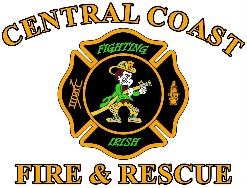 Waldport (old) City Council Chambers145 East Alsea HighwayWaldport, Oregon 97394Tuesday February 23, 2021Board Meeting 5:30 PMBOARD OF DIRECTORS SPECIAL MEETING Call to Order Pledge of AllegianceRoll CallExecutive SessionActions, if any, from Executive SessionGood of the OrderAdjournmentEXECUTIVE SESSIONORS 192.660(2)(a): To consider the employment of a public officer, employee, staff member or individual agent.Pursuant to ORS 192.660(4), representatives of the news media are specifically directed not to report on any of the deliberations during the executive session, except to state the general subject of the session as previously announced. 